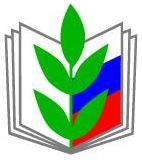 Общероссийский Профсоюз образованияМарийская республиканская организацияВнимание!      6 января вступил в силу приказ Минтруда России от 5 декабря 2018 года «Об утверждении профессионального стандарта «Няня (работник по присмотру и уходу за детьми)» (зарегистрирован в Минюсте России 25 декабря 2018 г., регистрационный № 53158). В утверждённой редакции документа учтено требование Общероссийского Профсоюза образования о нераспространении данного профстандарта на работников сферы образования.В первоначальной версии профессионального стандарта предполагалось, что он будет описывать профессиональную деятельность работников, возможное наименование должности которых – «помощник воспитателя».Профсоюз указал на то, что должность «няня» отнесена к профессиям рабочих, в то время как «помощник воспитателя» является должностью служащего. Следовательно, возник риск «переименования» помощников воспитателей в няни с одновременным сокращением их заработной платы. Кроме того, предполагалось установить завышенные квалификационные требования к ним, а также возложить на них дополнительные функции (в частности, проведение развивающих игр с детьми). В связи с этим Профсоюз настоял на доработке документа. Так, упоминание в нём о помощниках воспитателей было исключено.С текстом утверждённого профессионального стандарта можно познакомится здесь.(По материалам сайта Общероссийского Профсоюза образования)